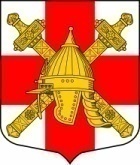 АДМИНИСТРАЦИЯСИНЯВИНСКОГО ГОРОДСКОГО ПОСЕЛЕНИЯКИРОВСКОГО МУНИЦИПАЛЬНОГО РАЙОНА ЛЕНИНГРАДСКОЙ ОБЛАСТИП О С Т А Н О В Л Е Н И Еот   «17» апреля 2023 года  №  255Об определении мест для выгула домашних животных на территории Синявинского городского поселения Кировского муниципального района Ленинградской областиВ соответствии с Федеральным законом от 06.10.2003 № 131-ФЗ «Об общих принципах организации местного самоуправления в Российской Федерации, Федеральным законом от 27.12.2018 № 498-ФЗ «Об ответственном обращении с животными и о внесении изменений в отдельные законодательные акты Российской Федерации», областным законом от 30.09.2020 № 109-оз «О содержании и защите домашних животных на территории Ленинградской области»,  Правилами благоустройства  территории Синявинского городского поселения Кировского муниципального района Ленинградской области, утвержденными решением совета депутатов Синявинского городского поселения Кировского муниципального района Ленинградской области от 12.02.2018 № 3, постановляет:1. Определить места для выгула домашних животных на территории Синявинского городского поселения Кировского муниципального района Ленинградской области:1.1. Территория за зданием МКУ «КДЦ Синявино» по адресу: Ленинградская область, Кировский район,  г.п. Синявино, ул. Лесная, д.18.2. Установить соответствующую информацию в виде стендов с правилами пользования и таблички с надписью о назначении, в местах указанных в пункте 1 настоящего постановления.3. Запрещается выгул домашних животных:3.1. лицам в возрасте до 14 лет выгуливать домашних животных, требующих особой ответственности владельца;3.2. Лицам, находящимся в состоянии алкогольного, токсического, наркотического опьянения.4. Запрещается появление с домашними животными:- на детских спортивных площадках;- на территории парков, скверов, местах массового отдыха;- на территории детских, образовательных и лечебных учреждений;- на территориях, прилегающих к объектам культуры и искусства;- в организациях общественного питания, магазинах, кроме специализированных объектов для совместного с животными посещения.5. Владельцы домашних животных обязаны обеспечивать уборку продуктов жизнедеятельности животного в местах и на территориях общего пользования.6. Владельцы домашних животных, нарушающие требования, предъявляемые законодательными актами к выгулу домашних животных, несут административную ответственность в порядке, предусмотренном действующим законодательством.7. Настоящее постановление вступает в силу с даты его официального опубликования.8. Контроль за исполнением настоящего постановления оставляю за собой.      Глава администрации				                         Е.В. ХоменокРазослано: в дело, сайт администрации Синявинского городского поселения, газета «Наше Синявино», Кировская городская прокуратура 